How-To Video Script OutlinesLogin Screens (eCorr)Steps to create a new accountCreating a profile and answering security questionsEntering the authentication code to access your survey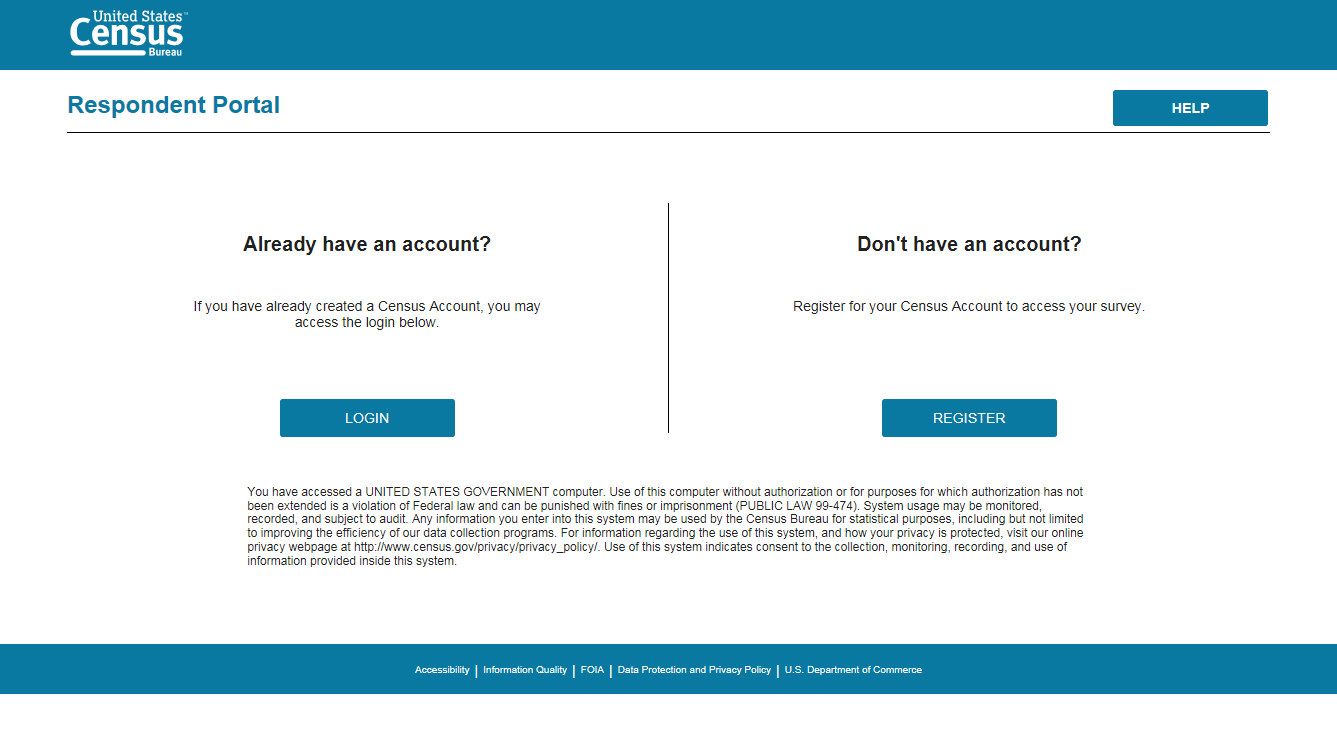 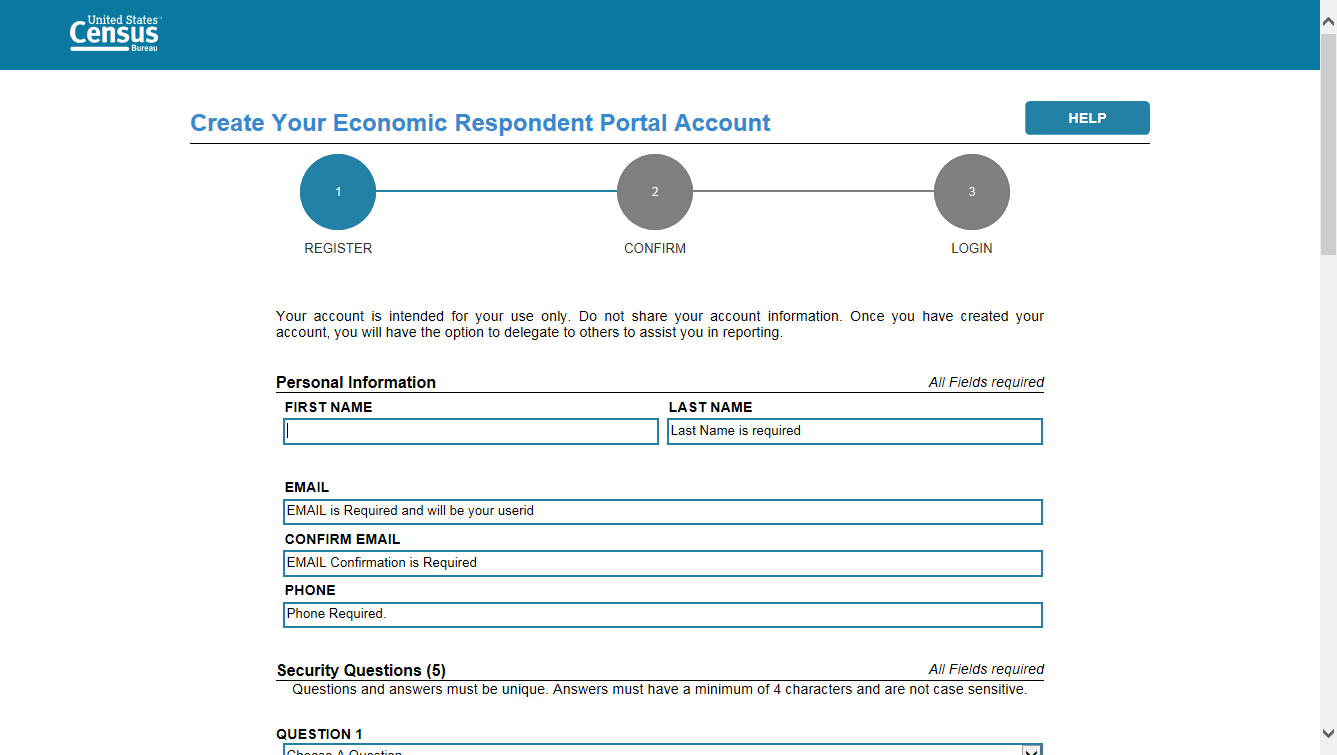 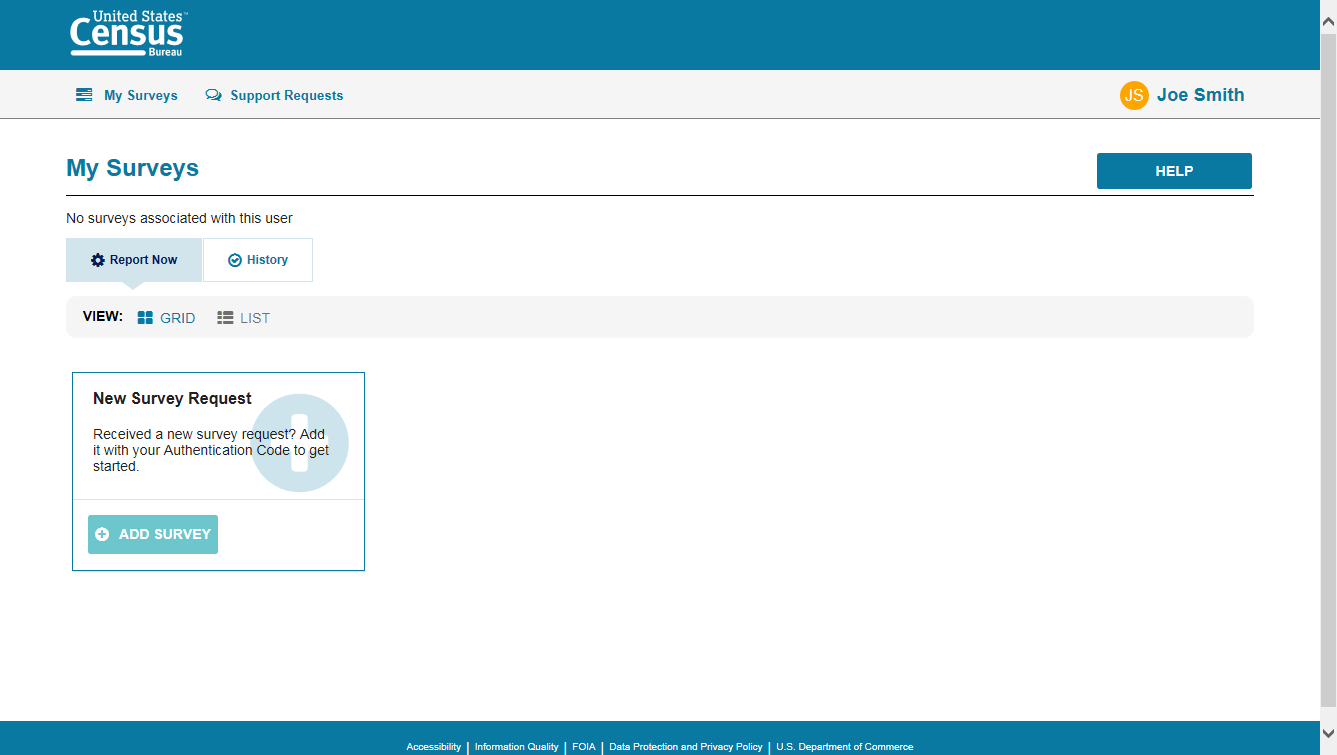 Dashboard Overview (From here and below are Centurion)Overview Page: This page describes the basic steps a respondent needs to take to successfully submit their survey. 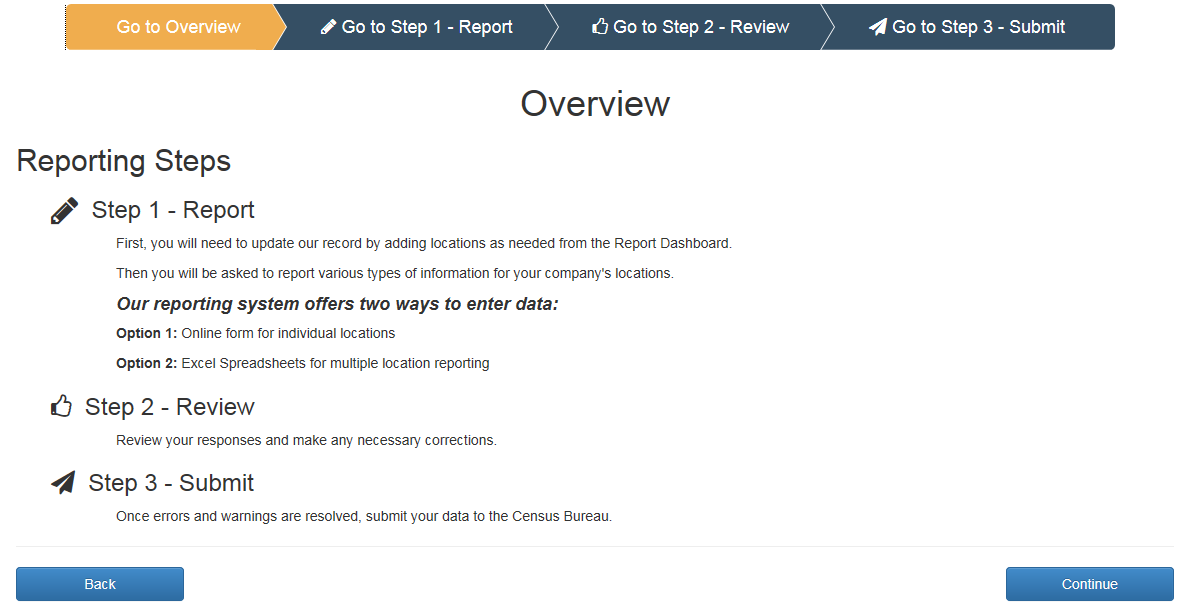 Site NavigationThe Banner; Horizontal Scrolling; Forward Back NavigationMain Dashboard FeaturesFiltering; Sorting; Undoing Changes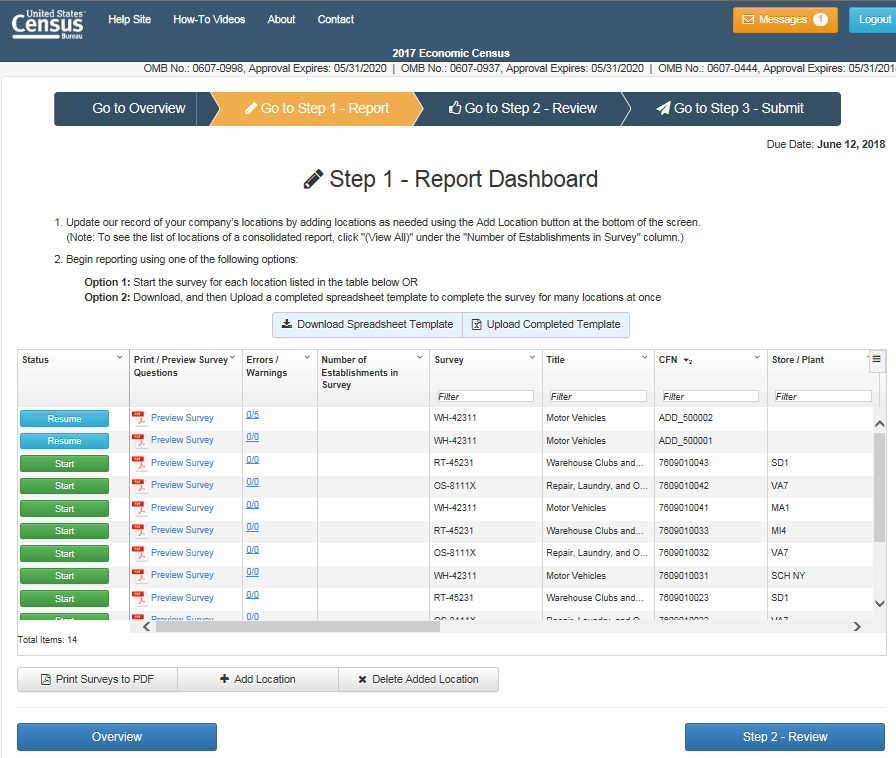 How to begin the surveyPrint PreviewPrinting Full SurveyPrinting Survey with Responses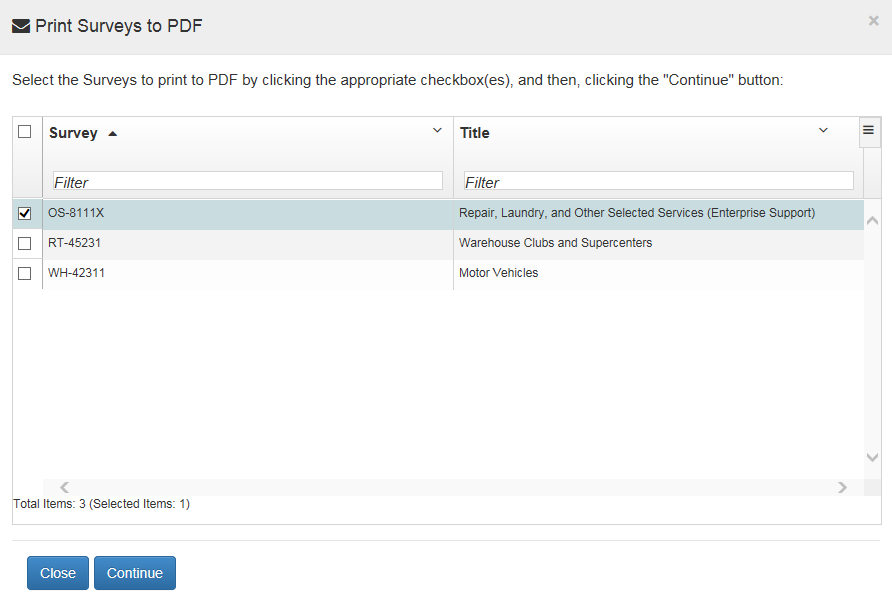 Add/Delete LocationsAdding a New LocationWhere to find the new information 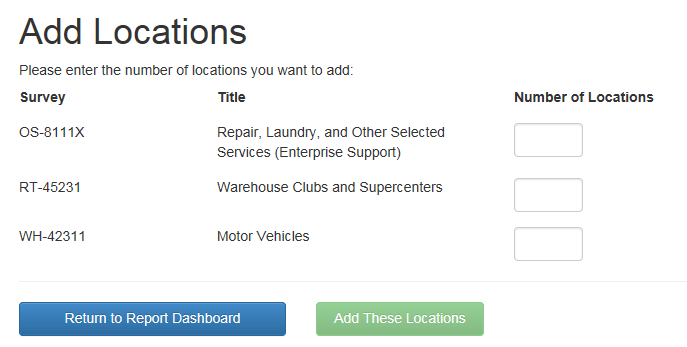 Deleting an Added LocationDeleting a Pre-listed LocationMessages Feature Location of the messages Types of messages received 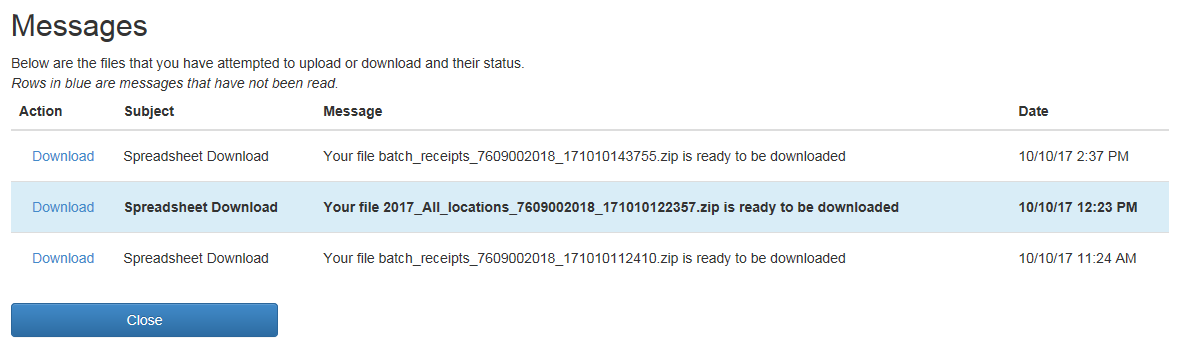 Downloading SpreadsheetHow to  download the spreadsheetGeneral guidance for excel sheet do’s and don’tsAll locations action explanation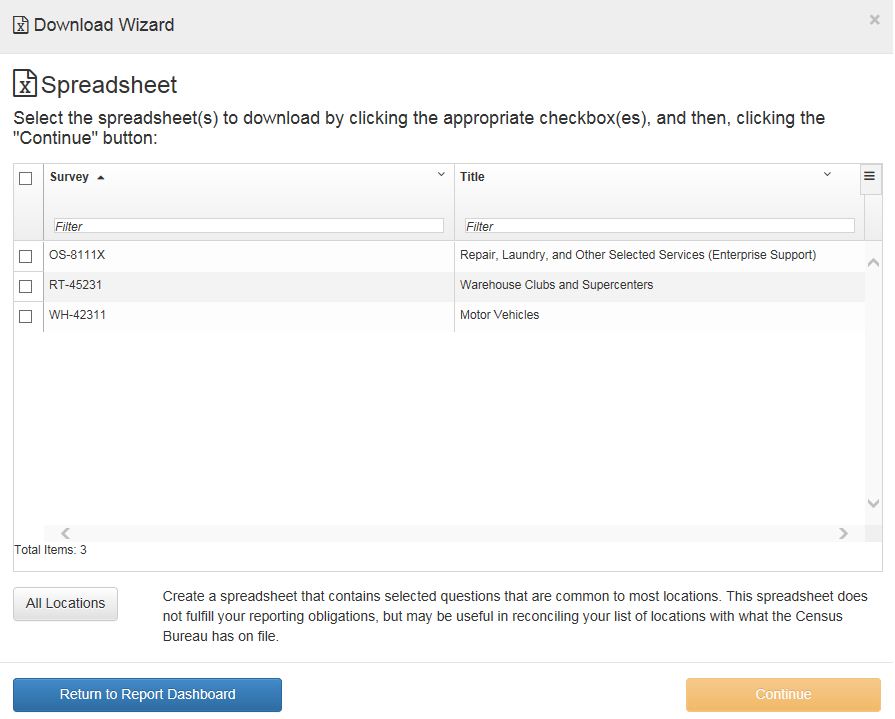 Uploading SpreadsheetHow to upload the completed spreadsheet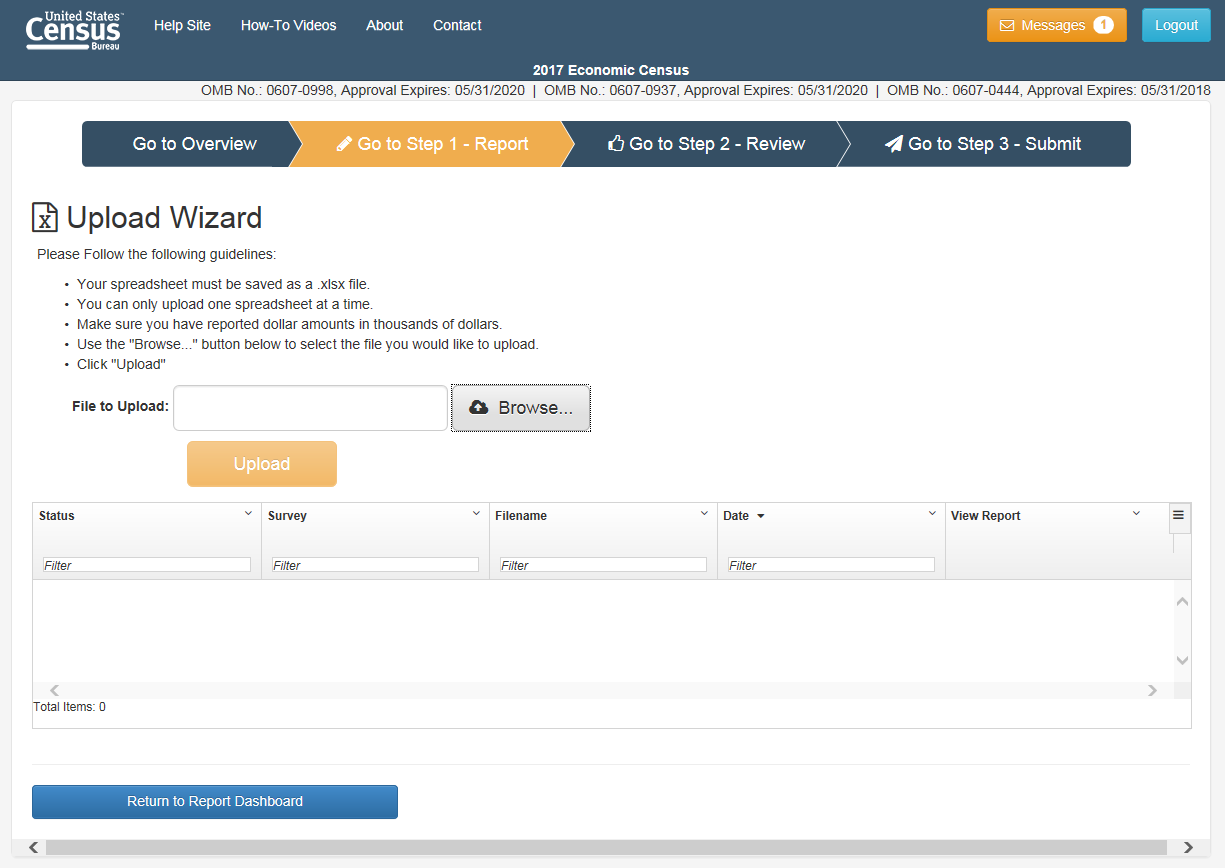 Reviewing Your ResponsesFixing Errors and WarningsDownloading Errors and Warnings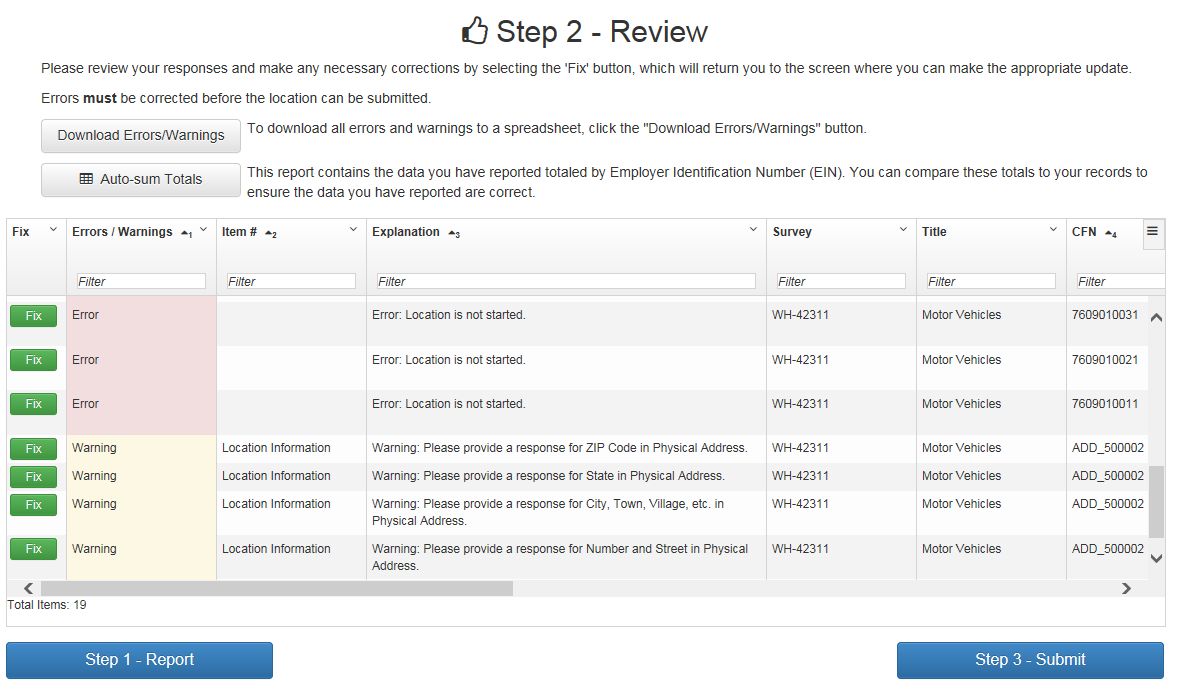 Submitting Your SurveyHow to submit the surveyPrinting the completed surveyConfirming Survey has been submitted successfully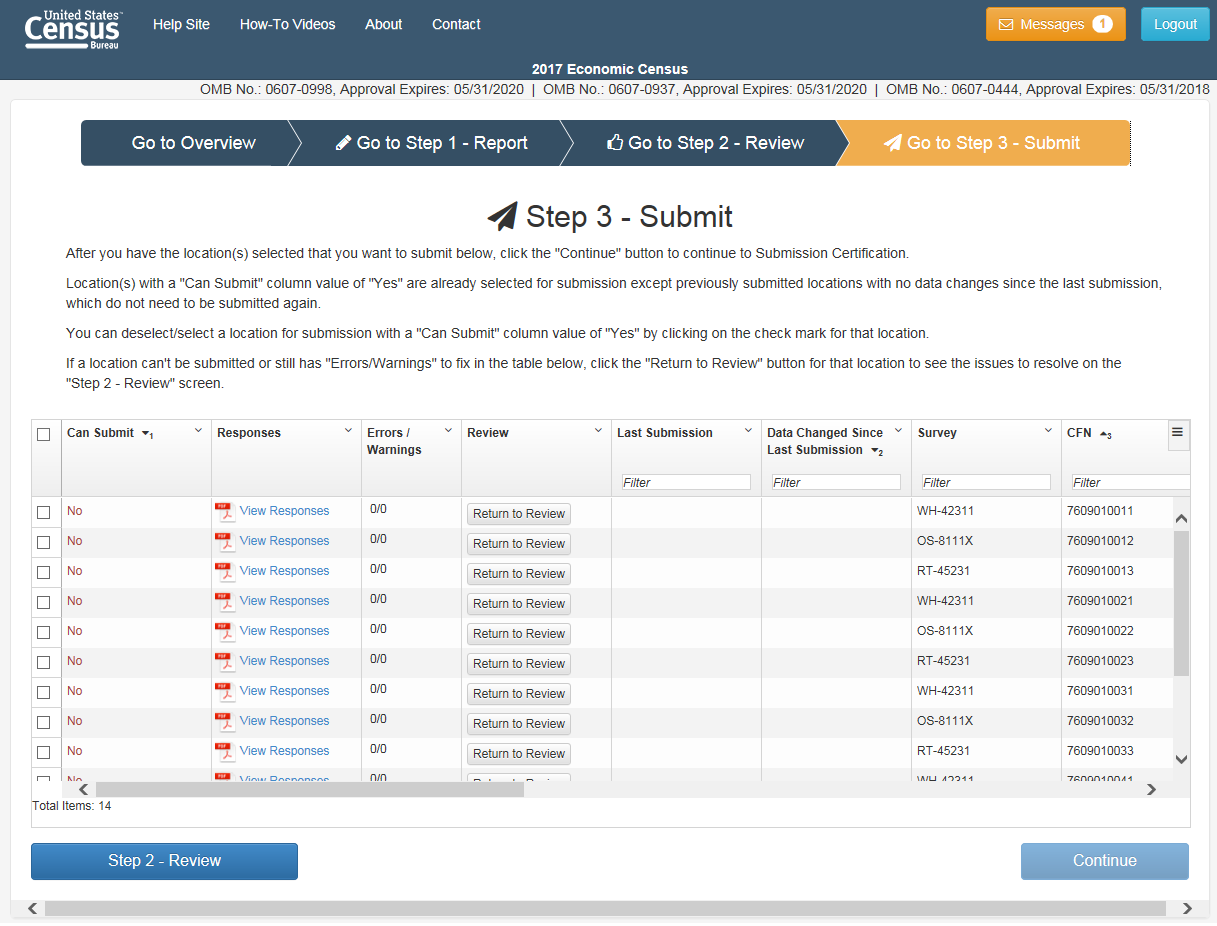 